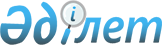 О внесении изменений в решение Зерендинского районного маслихата от 24 декабря 2013 года № 22-177 "О бюджете Зерендинского района на 2014-2016 годы"
					
			Утративший силу
			
			
		
					Решение Зерендинского районного маслихата Акмолинской области от 4 июля 2014 года № 28-227. Зарегистрировано Департаментом юстиции Акмолинской области 10 июля 2014 года № 4268. Утратило силу в связи с истечением срока применения - (письмо Зерендинского районного маслихата Акмолинской области от 3 февраля 2015 года № 29)      Сноска. Утратило силу в связи с истечением срока применения - (письмо Зерендинского районного маслихата Акмолинской области от 03.02.2015 № 29).      Примечание РЦПИ.

      В тексте документа сохранена пунктуация и орфография оригинала.

      В соответствии с подпунктом 4) пункта 2 статьи 106 и пунктами 1 и 5 статьи 109 Бюджетного кодекса Республики Казахстан от 4 декабря 2008 года, статьей 6 Закона Республики Казахстан от 23 января 2001 года «О местном государственном управлении и самоуправлении в Республике Казахстан», Зерендинский районный маслихат РЕШИЛ:



      1. Внести в решение Зерендинского районного маслихата «О бюджете Зерендинского района на 2014-2016 годы» от 24 декабря 2013 года № 22-177 (зарегистрировано в Реестре государственной регистрации нормативных правовых актов № 3946, опубликовано 17 января 2014 года в районной газете «Зерделі–Зеренді», 17 января 2014 года в районной газете «Зерен») следующие изменения:



      пункт 1 изложить в новой редакции:



      «1. Утвердить бюджет Зерендинского района на 2014-2016 годы, согласно приложениям 1, 2 и 3 соответственно, в том числе на 2014 год в следующих объемах:



      1) доходы – 4 441 899,9 тысяч тенге, в том числе:

      налоговые поступления – 1 859 018,5 тысяч тенге;

      неналоговые поступления – 30 752,0 тысяч тенге;

      поступления от продажи основного капитала – 59 950,1 тысяч тенге;

      поступления трансфертов – 2 492 179,3 тысяч тенге;



      2) затраты – 4 447 975,7 тысяч тенге;



      3) чистое бюджетное кредитование – 55 622,5 тысяч тенге, в том числе:

      бюджетные кредиты – 66 672,5 тысяч тенге;

      погашение бюджетных кредитов – 11 050,0 тысяч тенге;



      4) сальдо по операциям с финансовыми активами – 3 000,0 тысяч тенге, в том числе:

      приобретение финансовых активов – 9 000,0 тысяч тенге;

      поступления от продажи финансовых активов государства – 6 000,0 тысяч тенге;



      5) дефицит (профицит) бюджета – -64 698,3 тысяч тенге;



      6) финансирование дефицита (использование профицита) бюджета – 64 698,3 тысяч тенге.»;



      пункт 7 изложить в новой редакции:



      «7. Утвердить резерв местного исполнительного органа района на 2014 год в сумме 32 900,0 тысяч тенге.»;



      приложения 1, 5, 7 к указанному решению изложить в новой редакции согласно приложениям 1, 2, 3 к настоящему решению.



      2. Настоящее решение вступает в силу со дня государственной регистрации в Департаменте юстиции Акмолинской области и вводится в действие с 1 января 2014 года.      Председатель сессии                        М.Молдахметов      Секретарь районного маслихата              К.Аугалиев      «СОГЛАСОВАНО»      Аким Зерендинского района                  М.Таткеев

Приложение 1 к решению     

Зерендинского районного маслихата

от 4 июля 2014 года № 28-227  Приложение 1 к решению     

Зерендинского районного маслихата

от 24 декабря 2013 года № 22-177 

Бюджет района на 2014 год

Приложение 2 к решению     

Зерендинского районного маслихата

от 4 июля 2014 года № 28-227  Приложение 5 к решению     

Зерендинского районного маслихата

от 24 декабря 2013 года № 22-177 

Целевые трансферты из областного бюджета на 2014 год

Приложение 3 к решению    

Зерендинского районного маслихата

от 4 июля 2014 года № 28-227  Приложение 7 к решению     

Зерендинского районного маслихата

от 24 декабря 2013 года № 22-177 

Бюджетные программы поселка, села, сельских округов на 2014 год
					© 2012. РГП на ПХВ «Институт законодательства и правовой информации Республики Казахстан» Министерства юстиции Республики Казахстан
				КатегорияКатегорияКатегорияКатегорияСумма, тысяч тенгеКлассКлассКлассСумма, тысяч тенгеПодклассПодклассСумма, тысяч тенгеНаименованиеСумма, тысяч тенге12345I. Доходы4441899,91Налоговые поступления1859018,501Подоходный налог21482,02Индивидуальный подоходный налог21482,003Социальный налог740244,51Социальный налог740244,504Hалоги на собственность971290,01Hалоги на имущество901255,03Земельный налог13761,04Hалог на транспортные средства51974,05Единый земельный налог4300,005Внутренние налоги на товары, работы и услуги119680,02Акцизы92779,03Поступления за использование природных и других ресурсов16342,04Сборы за ведение предпринимательской и профессиональной деятельности10229,05Налог на игорный бизнес330,008Обязательные платежи, взимаемые за совершение юридически значимых действий и (или) выдачу документов уполномоченными на то государственными органами или должностными лицами6322,01Государственная пошлина6322,02Неналоговые поступления30752,001Доходы от государственной собственности4619,05Доходы от аренды имущества, находящегося в государственной собственности4604,07Вознаграждения по кредитам, выданным из государственного бюджета15,006Прочие неналоговые поступления26133,01Прочие неналоговые поступления26133,03Поступления от продажи основного капитала59950,103Продажа земли и нематериальных активов59950,11Продажа земли52950,12Продажа нематериальных активов7000,04Поступления трансфертов2492179,302Трансферты из вышестоящих органов государственного управления2492179,32Трансферты из областного бюджета2492179,3Функциональная группаФункциональная группаФункциональная группаФункциональная группаСуммаАдминистратор бюджетных программАдминистратор бюджетных программАдминистратор бюджетных программСуммаПрограммаПрограммаСуммаНаименованиеСумма12345II. Затраты4447975,701Государственные услуги общего характера333326,0112Аппарат маслихата района (города областного значения)16882,0001Услуги по обеспечению деятельности маслихата района (города областного значения)16882,0122Аппарат акима района (города областного значения)92660,0001Услуги по обеспечению деятельности акима района (города областного значения)90060,0003Капитальные расходы государственного органа2600,0123Аппарат акима района в городе, города районного значения, поселка, села, сельского округа195752,0001Услуги по обеспечению деятельности акима района в городе, города районного значения, поселка, села, сельского округа194967,0022Капитальные расходы государственного органа785,0459Отдел экономики и финансов района (города областного значения)28032,0001Услуги по реализации государственной политики в области формирования и развития экономической политики, государственного планирования, исполнения бюджета и управления коммунальной собственностью района (города областного значения)25561,0003Проведение оценки имущества в целях налогообложения541,0010Приватизация, управление коммунальным имуществом, постприватизационная деятельность и регулирование споров, связанных с этим530,0015Капитальные расходы государственного органа1400,002Оборона2452,0122Аппарат акима района (города областного значения)2452,0005Мероприятия в рамках исполнения всеобщей воинской обязанности2113,0006Предупреждение и ликвидация чрезвычайных ситуаций масштаба района (города областного значения)339,003Общественный порядок, безопасность, правовая, судебная, уголовно-исполнительная деятельность510,0458Отдел жилищно-коммунального хозяйства, пассажирского транспорта и автомобильных дорог района (города областного значения)510,0021Обеспечение безопасности дорожного движения в населенных пунктах510,004Образование2848378,3123Аппарат акима района в городе, города районного значения, поселка, села, сельского округа5290,0005Организация бесплатного подвоза учащихся до школы и обратно в сельской местности5290,0464Отдел образования района (города областного значения)2682362,0001Услуги по реализации государственной политики на местном уровне в области образования8514,0003Общеобразовательное обучение2228863,0004Информатизация системы образования в государственных учреждениях образования района (города областного значения)6059,0005Приобретение и доставка учебников, учебно-методических комплексов для государственных учреждений образования района (города областного значения)20966,0006Дополнительное образование для детей38957,0007Проведение школьных олимпиад, внешкольных мероприятий и конкурсов районного (городского) масштаба180,0009Обеспечение деятельности организаций дошкольного воспитания и обучения156521,0015Ежемесячная выплата денежных средств опекунам (попечителям) на содержание ребенка-сироты (детей-сирот) и ребенка (детей), оставшегося без попечения родителей18055,0040Реализация государственного образовательного заказа в дошкольных организациях образования51785,0067Капитальные расходы подведомственных государственных учреждений и организаций152462,0467Отдел строительства района (города областного значения)160726,3037Строительство и реконструкция объектов образования160726,306Социальная помощь и социальное обеспечение126568,0451Отдел занятости и социальных программ района (города областного значения)125872,0001Услуги по реализации государственной политики на местном уровне в области обеспечения занятости и реализации социальных программ для населения21956,0002Программа занятости12876,0005Государственная адресная социальная помощь1360,0006Оказание жилищной помощи1429,0007Социальная помощь отдельным категориям нуждающихся граждан по решениям местных представительных органов23215,0010Материальное обеспечение детей-инвалидов, воспитывающихся и обучающихся на дому1365,0011Оплата услуг по зачислению, выплате и доставке пособий и других социальных выплат460,0014Оказание социальной помощи нуждающимся гражданам на дому25768,0016Государственные пособия на детей до 18 лет13326,0017Обеспечение нуждающихся инвалидов обязательными гигиеническими средствами и предоставление услуг специалистами жестового языка, индивидуальными помощниками в соответствии с индивидуальной программой реабилитации инвалида6321,0025Внедрение обусловленной денежной помощи по проекту Өрлеу17796,0458Отдел жилищно-коммунального хозяйства, пассажирского транспорта и автомобильных дорог района (города областного значения)696,0050Реализация Плана мероприятий по обеспечению прав и улучшению качества жизни инвалидов696,007Жилищно-коммунальное хозяйство432882,0123Аппарат акима района в городе, города районного значения, поселка, села, сельского округа31086,0008Освещение улиц населенных пунктов26881,0009Обеспечение санитарии населенных пунктов65,0011Благоустройство и озеленение населенных пунктов4000,0014Организация водоснабжения населенных пунктов140,0458Отдел жилищно-коммунального хозяйства, пассажирского транспорта и автомобильных дорог района (города областного значения)103302,0004Обеспечение жильем отдельных категорий граждан2100,0012Функционирование системы водоснабжения и водоотведения33397,0015Освещение улиц в населенных пунктах350,0018Благоустройство и озеленение населенных пунктов2555,0026Организация эксплуатации тепловых сетей, находящихся в коммунальной собственности районов (городов областного значения)64400,0031Изготовление технических паспортов на объекты кондоминиумов500,0464Отдел образования района (города областного значения)207,0026Ремонт объектов в рамках развития городов и сельских населенных пунктов по Дорожной карте занятости 2020207,0467Отдел строительства района (города областного значения)298287,0003Проектирование, строительство и (или) приобретение жилья государственного коммунального жилищного фонда103765,0004Проектирование, развитие, обустройство и (или) приобретение инженерно - коммуникационной инфраструктуры4026,0006Развитие системы водоснабжения и водоотведения331,0058Развитие системы водоснабжения и водоотведения в сельских населенных пунктах190165,008Культура, спорт, туризм и информационное пространство180898,0455Отдел культуры и развития языков района (города областного значения)135547,0001Услуги по реализации государственной политики на местном уровне в области развития языков и культуры6767,0003Поддержка культурно-досуговой работы97576,0006Функционирование районных (городских) библиотек24513,0007Развитие государственного языка и других языков народа Казахстана6691,0456Отдел внутренней политики района (города областного значения)28344,0001Услуги по реализации государственной политики на местном уровне в области информации, укрепления государственности и формирования социального оптимизма граждан11545,0002Услуги по проведению государственной информационной политики через газеты и журналы10540,0003Реализация мероприятий в сфере молодежной политики6259,0465Отдел физической культуры и спорта района (города областного значения)17007,0001Услуги по реализации государственной политики на местном уровне в сфере физической культуры и спорта10494,0006Проведение спортивных соревнований на районном (города областного значения) уровне3936,0007Подготовка и участие членов сборных команд района (города областного значения) по различным видам спорта на областных спортивных соревнованиях2577,010Сельское, водное, лесное, рыбное хозяйство, особо охраняемые природные территории, охрана окружающей среды и животного мира, земельные отношения105499,9459Отдел экономики и финансов района (города областного значения)10878,0099Реализация мер по оказанию социальной поддержки специалистов10878,0463Отдел земельных отношений района (города областного значения)8672,9001Услуги по реализации государственной политики в области регулирования земельных отношений на территории района (города областного значения)7317,9006Землеустройство, проводимое при установлении границ районов, городов областного значения, районного значения, сельских округов, поселков, сел1355,0474Отдел сельского хозяйства и ветеринарии района (города областного значения)85949,0001Услуги по реализации государственной политики на местном уровне в сфере сельского хозяйства и ветеринарии15589,0005Обеспечение функционирования скотомогильников (биотермических ям)607,0006Организация санитарного убоя больных животных270,0007Организация отлова и уничтожения бродячих собак и кошек2120,0008Возмещение владельцам стоимости изымаемых и уничтожаемых больных животных, продуктов и сырья животного происхождения1247,0012Проведение мероприятий по идентификации сельскохозяйственных животных530,0013Проведение противоэпизоотических мероприятий65586,011Промышленность, архитектурная, градостроительная и строительная деятельность25583,0467Отдел строительства района (города областного значения)7654,0001Услуги по реализации государственной политики на местном уровне в области строительства7654,0468Отдел архитектуры и градостроительства района (города областного значения)17929,0001Услуги по реализации государственной политики в области архитектуры и градостроительства на местном уровне7779,0003Разработка схем градостроительного развития территории района и генеральных планов населенных пунктов10000,0004Капитальные расходы государственного органа150,012Транспорт и коммуникации47400,0123Аппарат акима района в городе, города районного значения, поселка, села, сельского округа12425,0013Обеспечение функционирования автомобильных дорог в городах районного значения, поселках, селах, сельских округах12425,0458Отдел жилищно-коммунального хозяйства, пассажирского транспорта и автомобильных дорог района (города областного значения)34975,0023Обеспечение функционирования автомобильных дорог32875,0024Организация внутрипоселковых (внутригородских), пригородных и внутрирайонных общественных пассажирских перевозок2100,013Прочие86191,0123Аппарат акима района в городе, города районного значения, поселка, села, сельского округа36913,0040Реализация мер по содействию экономическому развитию регионов в рамках Программы «Развитие регионов»36913,0458Отдел жилищно-коммунального хозяйства, пассажирского транспорта и автомобильных дорог района (города областного значения)9642,0001Услуги по реализации государственной политики на местном уровне в области жилищно-коммунального хозяйства, пассажирского транспорта и автомобильных дорог9642,0459Отдел экономики и финансов района (города областного значения)32900,0012Резерв местного исполнительного органа района (города областного значения)32900,0493Отдел предпринимательства, промышленности и туризма района (города областного значения)6736,0001Услуги по реализации государственной политики на местном уровне в области развития предпринимательства, промышленности и туризма6566,0006Поддержка предпринимательской деятельности170,014Обслуживание долга15,0459Отдел экономики и финансов района (города областного значения)15,0021Обслуживание долга местных исполнительных органов по выплате вознаграждений и иных платежей по займам из областного бюджета15,015Трансферты258272,5459Отдел экономики и финансов района (города областного значения)258272,5006Возврат неиспользованных (недоиспользованных) целевых трансфертов4430,5024Целевые текущие трансферты в вышестоящие бюджеты в связи с передачей функций государственных органов из нижестоящего уровня государственного управления в вышестоящий253842,0III. Чистое бюджетное кредитование55622,5Бюджетные кредиты66672,510Сельское, водное, лесное, рыбное хозяйство, особо охраняемые природные территории, охрана окружающей среды и животного мира, земельные отношения66672,5459Отдел экономики и финансов района (города областного значения)66672,5018Бюджетные кредиты для реализации мер социальной поддержки специалистов66672,55Погашение бюджетных кредитов11050,0Погашение бюджетных кредитов11050,01Погашение бюджетных кредитов, выданных из государственного бюджета11050,006Погашение бюджетных кредитов, выданных из местного бюджета банкам-заемщикам11050,0IV. Сальдо по операциям с финансовыми активами3000,0Приобретение финансовых активов9000,013Прочие9000,0493Отдел предпринимательства, промышленности и туризма района (города областного значения)9000,0065Формирование или увеличение уставного капитала юридических лиц9000,06Поступления от продажи финансовых активов государства6000,01Поступления от продажи финансовых активов государства6000,01Поступления от продажи финансовых активов внутри страны6000,0V. Дефицит (профицит) бюджета-64698,3VI. Финансирование дефицита (использование профицита) бюджета64698,3НаименованиеСумма, тысяч тенге12Всего326 386,3Целевые текущие трансферты161 634,0в том числе:Отдел образования района (города областного значения)94 531,0Распределение сумм целевых текущих трансфертов из областного бюджета на приобретение блочно-модульных котельных для школ района88 833,0Распределение сумм целевых текущих трансфертов из областного бюджета на приобретение спортивного инвентаря для школ района5 698,0Отдел сельского хозяйства и ветеринарии района (города областного значения)67 103,0Распределение сумм целевых текущих трансфертов из областного бюджета на проведение противоэпизоотических мероприятий65 586,0Распределение сумм целевых текущих трансфертов из областного бюджета на проведение санитарного убоя мелко рогатого скота больных бруцеллезом270,0Распределение сумм целевых текущих трансфертов из областного бюджета на возмещение (до 50 %) стоимости сельскохозяйственных животных направляемых на санитарный убой1 247,0Целевые трансферты на развитие164 752,3в том числе:Отдел строительства района (города областного значения)164 752,3Строительство школы на 80 мест станция Чаглинка160 726,3Целевые трансферты на развитие на проектирование, развитие, обустройство и (или) приобретение инженерно-коммуникационной инфраструктуры4 026,0№ п/п№ п/п№ п/п№ п/пСумма, тысяч тенгеАдминистратор бюджетных программАдминистратор бюджетных программАдминистратор бюджетных программСумма, тысяч тенгеПрограммаПрограммаСумма, тысяч тенгеНаименованиеСумма, тысяч тенге12345Всего281466Аппарат акима Аккольского сельского округаАппарат акима Аккольского сельского округаАппарат акима Аккольского сельского округаАппарат акима Аккольского сельского округа1495601123001Услуги по обеспечению деятельности акима района в городе, города районного значения, поселка, села, сельского округа11391005Организация бесплатного подвоза учащихся до школы и обратно в сельской местности328008Освещение улиц населенных пунктов1118013Обеспечение функционирования автомобильных дорог в городах районного значения, поселках, селах, сельских округах322040Реализация мер по содействию экономическому развитию регионов в рамках Программы «Развитие регионов»1797Аппарат акима Булакского сельского округаАппарат акима Булакского сельского округаАппарат акима Булакского сельского округаАппарат акима Булакского сельского округа1313202123001Услуги по обеспечению деятельности акима района в городе, города районного значения, поселка, села, сельского округа9548005Организация бесплатного подвоза учащихся до школы и обратно в сельской местности726008Освещение улиц населенных пунктов812013Обеспечение функционирования автомобильных дорог в городах районного значения, поселках, селах, сельских округах406040Реализация мер по содействию экономическому развитию регионов в рамках Программы «Развитие регионов»1640Аппарат акима Викторовского сельского округаАппарат акима Викторовского сельского округаАппарат акима Викторовского сельского округаАппарат акима Викторовского сельского округа1157903123001Услуги по обеспечению деятельности акима района в городе, города районного значения, поселка, села, сельского округа8523005Организация бесплатного подвоза учащихся до школы и обратно в сельской местности251008Освещение улиц населенных пунктов1225013Обеспечение функционирования автомобильных дорог в городах районного значения, поселках, селах, сельских округах290040Реализация мер по содействию экономическому развитию регионов в рамках Программы «Развитие регионов»1290Аппарат акима Зерендинского сельского округаАппарат акима Зерендинского сельского округаАппарат акима Зерендинского сельского округаАппарат акима Зерендинского сельского округа4215904123001Услуги по обеспечению деятельности акима района в городе, города районного значения, поселка, села, сельского округа13189008Освещение улиц населенных пунктов6592009Обеспечение санитарии населенных пунктов65011Благоустройство и озеленение населенных пунктов4000013Обеспечение функционирования автомобильных дорог в городах районного значения, поселках, селах, сельских округах4883040Реализация мер по содействию экономическому развитию регионов в рамках Программы «Развитие регионов»13430Аппарат акима Исаковского сельского округаАппарат акима Исаковского сельского округаАппарат акима Исаковского сельского округаАппарат акима Исаковского сельского округа1046005123001Услуги по обеспечению деятельности акима района в городе, города районного значения, поселка, села, сельского округа8041022Капитальные расходы государственного органа150005Организация бесплатного подвоза учащихся до школы и обратно в сельской местности261008Освещение улиц населенных пунктов629013Обеспечение функционирования автомобильных дорог в городах районного значения, поселках, селах, сельских округах524040Реализация мер по содействию экономическому развитию регионов в рамках Программы «Развитие регионов»715Аппарат акима сельского округа имени Канай биАппарат акима сельского округа имени Канай биАппарат акима сельского округа имени Канай биАппарат акима сельского округа имени Канай би1001506123001Услуги по обеспечению деятельности акима района в городе, города районного значения, поселка, села, сельского округа7973022Капитальные расходы государственного органа150008Освещение улиц населенных пунктов819009Обеспечение санитарии населенных пунктов0013Обеспечение функционирования автомобильных дорог в городах районного значения, поселках, селах, сельских округах423040Реализация мер по содействию экономическому развитию регионов в рамках Программы «Развитие регионов»650Аппарат акима Конысбайского сельского округаАппарат акима Конысбайского сельского округаАппарат акима Конысбайского сельского округаАппарат акима Конысбайского сельского округа1184207123001Услуги по обеспечению деятельности акима района в городе, города районного значения, поселка, села, сельского округа9180008Освещение улиц населенных пунктов1167040Реализация мер по содействию экономическому развитию регионов в рамках Программы «Развитие регионов»1495Аппарат акима Кусепского сельского округаАппарат акима Кусепского сельского округаАппарат акима Кусепского сельского округаАппарат акима Кусепского сельского округа1641708123001Услуги по обеспечению деятельности акима района в городе, города районного значения, поселка, села, сельского округа11588005Организация бесплатного подвоза учащихся до школы и обратно в сельской местности419008Освещение улиц населенных пунктов2249013Обеспечение функционирования автомобильных дорог в городах районного значения, поселках, селах, сельских округах321040Реализация мер по содействию экономическому развитию регионов в рамках Программы «Развитие регионов»1840Аппарат акима Кызылегисского сельского округаАппарат акима Кызылегисского сельского округаАппарат акима Кызылегисского сельского округаАппарат акима Кызылегисского сельского округа911909123001Услуги по обеспечению деятельности акима района в городе, города районного значения, поселка, села, сельского округа7183008Освещение улиц населенных пунктов752013Обеспечение функционирования автомобильных дорог в городах районного значения, поселках, селах, сельских округах524040Реализация мер по содействию экономическому развитию регионов в рамках Программы «Развитие регионов»660Аппарат акима Кызылсаянского сельского округаАппарат акима Кызылсаянского сельского округаАппарат акима Кызылсаянского сельского округаАппарат акима Кызылсаянского сельского округа860910123001Услуги по обеспечению деятельности акима района в городе, города районного значения, поселка, села, сельского округа6895008Освещение улиц населенных пунктов741013Обеспечение функционирования автомобильных дорог в городах районного значения, поселках, селах, сельских округах273040Реализация мер по содействию экономическому развитию регионов в рамках Программы «Развитие регионов»700Аппарат акима Ортакского сельского округаАппарат акима Ортакского сельского округаАппарат акима Ортакского сельского округаАппарат акима Ортакского сельского округа988711123001Услуги по обеспечению деятельности акима района в городе, города районного значения, поселка, села, сельского округа8041005Организация бесплатного подвоза учащихся до школы и обратно в сельской местности246008Освещение улиц населенных пунктов360013Обеспечение функционирования автомобильных дорог в городах районного значения, поселках, селах, сельских округах500040Реализация мер по содействию экономическому развитию регионов в рамках Программы «Развитие регионов»740Аппарат акима Байтерекского сельского округаАппарат акима Байтерекского сельского округаАппарат акима Байтерекского сельского округаАппарат акима Байтерекского сельского округа1088012123001Услуги по обеспечению деятельности акима района в городе, города районного значения, поселка, села, сельского округа8881022Капитальные расходы государственного органа185008Освещение улиц населенных пунктов656013Обеспечение функционирования автомобильных дорог в городах районного значения, поселках, селах, сельских округах263040Реализация мер по содействию экономическому развитию регионов в рамках Программы «Развитие регионов»895Аппарат акима Приреченского сельского округаАппарат акима Приреченского сельского округаАппарат акима Приреченского сельского округаАппарат акима Приреченского сельского округа1055913123001Услуги по обеспечению деятельности акима района в городе, города районного значения, поселка, села, сельского округа8635022Капитальные расходы государственного органа150005Организация бесплатного подвоза учащихся до школы и обратно в сельской местности232008Освещение улиц населенных пунктов597013Обеспечение функционирования автомобильных дорог в городах районного значения, поселках, селах, сельских округах215040Реализация мер по содействию экономическому развитию регионов в рамках Программы «Развитие регионов»730Аппарат акима аульного округа Малика ГабдуллинаАппарат акима аульного округа Малика ГабдуллинаАппарат акима аульного округа Малика ГабдуллинаАппарат акима аульного округа Малика Габдуллина1068514123001Услуги по обеспечению деятельности акима района в городе, города районного значения, поселка, села, сельского округа8147005Организация бесплатного подвоза учащихся до школы и обратно в сельской местности268008Освещение улиц населенных пунктов897013Обеспечение функционирования автомобильных дорог в городах районного значения, поселках, селах, сельских округах320040Реализация мер по содействию экономическому развитию регионов в рамках Программы «Развитие регионов»1053Аппарат акима Садового сельского округаАппарат акима Садового сельского округаАппарат акима Садового сельского округаАппарат акима Садового сельского округа1039115123001Услуги по обеспечению деятельности акима района в городе, города районного значения, поселка, села, сельского округа8193008Освещение улиц населенных пунктов635013Обеспечение функционирования автомобильных дорог в городах районного значения, поселках, селах, сельских округах423040Реализация мер по содействию экономическому развитию регионов в рамках Программы «Развитие регионов»1140Аппарат акима Сарыозекского сельского округаАппарат акима Сарыозекского сельского округаАппарат акима Сарыозекского сельского округаАппарат акима Сарыозекского сельского округа937916123001Услуги по обеспечению деятельности акима района в городе, города районного значения, поселка, села, сельского округа7542022Капитальные расходы государственного органа150008Освещение улиц населенных пунктов573013Обеспечение функционирования автомобильных дорог в городах районного значения, поселках, селах, сельских округах405040Реализация мер по содействию экономическому развитию регионов в рамках Программы «Развитие регионов»709Аппарат акима сельского округа имени Сакена СейфуллинаАппарат акима сельского округа имени Сакена СейфуллинаАппарат акима сельского округа имени Сакена СейфуллинаАппарат акима сельского округа имени Сакена Сейфуллина1083717123001Услуги по обеспечению деятельности акима района в городе, города районного значения, поселка, села, сельского округа8327008Освещение улиц населенных пунктов956013Обеспечение функционирования автомобильных дорог в городах районного значения, поселках, селах, сельских округах524040Реализация мер по содействию экономическому развитию регионов в рамках Программы «Развитие регионов»1030Аппарат акима Симферопольского сельского округаАппарат акима Симферопольского сельского округаАппарат акима Симферопольского сельского округаАппарат акима Симферопольского сельского округа1122118123001Услуги по обеспечению деятельности акима района в городе, города районного значения, поселка, села, сельского округа8886008Освещение улиц населенных пунктов730013Обеспечение функционирования автомобильных дорог в городах районного значения, поселках, селах, сельских округах505040Реализация мер по содействию экономическому развитию регионов в рамках Программы «Развитие регионов»1100Аппарат акима Троицкого сельского округаАппарат акима Троицкого сельского округаАппарат акима Троицкого сельского округаАппарат акима Троицкого сельского округа987519123001Услуги по обеспечению деятельности акима района в городе, города районного значения, поселка, села, сельского округа7947008Освещение улиц населенных пунктов473013Обеспечение функционирования автомобильных дорог в городах районного значения, поселках, селах, сельских округах405040Реализация мер по содействию экономическому развитию регионов в рамках Программы «Развитие регионов»1050Аппарат акима Чаглинского сельского округаАппарат акима Чаглинского сельского округаАппарат акима Чаглинского сельского округаАппарат акима Чаглинского сельского округа1469920123001Услуги по обеспечению деятельности акима района в городе, города районного значения, поселка, села, сельского округа9813005Организация бесплатного подвоза учащихся до школы и обратно в сельской местности251008Освещение улиц населенных пунктов2425013Обеспечение функционирования автомобильных дорог в городах районного значения, поселках, селах, сельских округах381040Реализация мер по содействию экономическому развитию регионов в рамках Программы «Развитие регионов»1829Аппарат акима поселка АлексеевкаАппарат акима поселка АлексеевкаАппарат акима поселка АлексеевкаАппарат акима поселка Алексеевка1471421123001Услуги по обеспечению деятельности акима района в городе, города районного значения, поселка, села, сельского округа9923005Организация бесплатного подвоза учащихся до школы и обратно в сельской местности1982008Освещение улиц населенных пунктов1034013Обеспечение функционирования автомобильных дорог в городах районного значения, поселках, селах, сельских округах215040Реализация мер по содействию экономическому развитию регионов в рамках Программы «Развитие регионов»1560Аппарат акима села АйдаболАппарат акима села АйдаболАппарат акима села АйдаболАппарат акима села Айдабол1005122123001Услуги по обеспечению деятельности акима района в городе, города районного значения, поселка, села, сельского округа7121005Организация бесплатного подвоза учащихся до школы и обратно в сельской местности»:326008Освещение улиц населенных пунктов1441013Обеспечение функционирования автомобильных дорог в городах районного значения, поселках, селах, сельских округах303040Реализация мер по содействию экономическому развитию регионов в рамках Программы «Развитие регионов»860